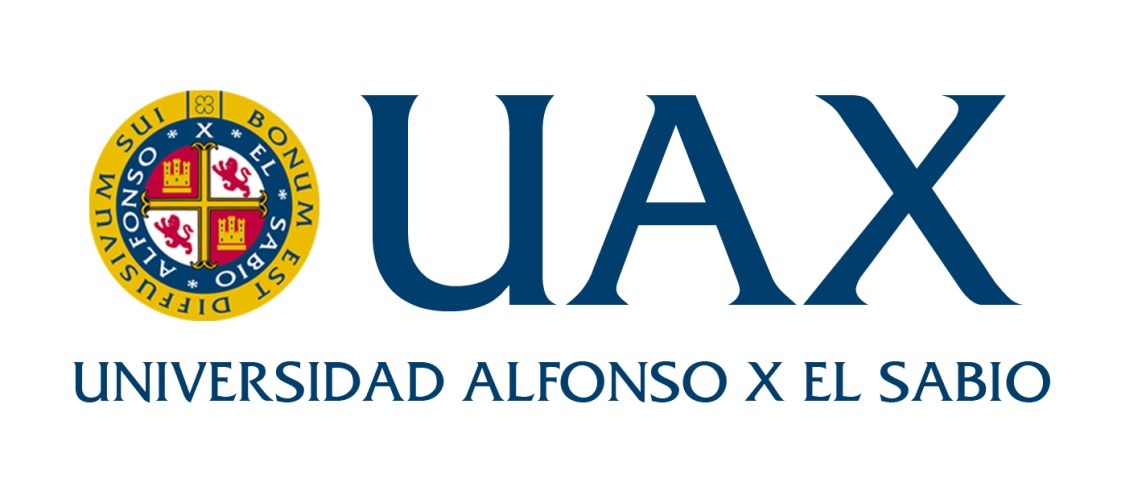 MÁSTER EN INGENIERÍA AERONÁUTICA.Información adicional para el estudianteDatos básicos:Denominación: Máster en Ingeniería Aeronáutica (Habilita para la profesión regulada de Ingeniero Aeronáutico - ORDEN CIN/312/2009)Rama: Ingeniería y ArquitecturaCentro: Escuela Politécnica SuperiorTipo de enseñanza: PresencialNúmero de plazas: 40Idiomas: Castellano como lengua vehicular e inglés como lengua instrumental.Jefe de estudios: D. Ricardo Atienza Pascual. N° total de ECTS: 90 ECTSMatrícula a Tiempo Completo- Nº mínimo y máximo de ECTS: 45 ECTS - 75 ECTSMatrícula a Tiempo Parcial - Nº mínimo y máximo de ECTS: 30 ECTS - 60 ECTS Presentación:La Ingeniería Aeronáutica cuenta en nuestro país con una gran tradición y prestigio dentro de la sociedad. Su actividad está orientada hacia el proyecto, construcción y producción de sistemas aeroespaciales, así como la gestión y diseño de infraestructuras que dan servicio al sector aeroespacial.El Máster Universitario en Ingeniería Aeronáutica habilita para el ejercicio de la profesión de Ingeniero Aeronáutico. La excelente salida laboral prevista para aquellos que cursen el Máster Universitario en Ingeniería Aeronáutica, la convierte en una titulación puntera. El Ingeniero Aeronáutico está presente en diversos campos tecnológicos, dada su gran capacidad de adaptarse a las nuevas tecnologías emergentes. Es competente para dirigir, proyectar, gestionar y organizar los diferentes campos que abarca el sector aeroespacial, como los sistemas de vehículos aeroespaciales y su propulsión, los sistemas de navegación aérea y de transporte aéreo, así como las infraestructuras aeroportuarias.La formación del Ingeniero Aeronáutico consta de base científica sólida, el conocimiento de las más importantes tecnologías y una especialización en alguna o algunas de esas tecnologías. Todo ello junto con la adquisición de competencias orientadas hacia el ejercicio profesional y una buena formación en aspectos de organización y economía de la empresa, determinan un perfil profesional que se encuentra entre los más demandados por el sector industrial y el de servicios.Normas de permanencia:Ver normas de permanencia (pdf).Acceso y Admisión:Consultar información de Admisión al Máster en Ingeniería Aeronáutica Normativa de Transferencia y Reconocimiento de Créditos:Consultar la Normativa de Transferencia y Reconocimiento de Créditos (pdf).Programas de apoyo a los estudiantes:Consultar la información sobre programas de apoyo a los estudiantes.Programas de movilidad internacional:La Universidad Alfonso X el Sabio a través de la Oficina de Relaciones Internacionales ofrece a sus estudiantes la posibilidad de participar en programas de movilidad e intercambios dentro y fuera de Europa. La UAX mantiene fuertes vínculos de cooperación con universidades de todo el mundo, gracias a los cuales estudiantes, docentes e investigadores pueden realizar estancias académicas en universidades iberoamericanas, europeas y asiáticas.Prácticas externas:La Universidad Alfonso X el Sabio a través del Gabinete de Apoyo a la Orientación Profesional y Ayuda al Empleo (GAOP), pone a disposición de sus estudiantes la infraestructura necesaria para que puedan realizar prácticas en empresas e instituciones con las que la UAX mantiene convenios de colaboración.Ir a Gabinete de Apoyo a la Orientación Profesional y Ayuda al Empleo (GAOP).Ir a http://gaop.uax.es/LISTADO DE CENTROS CON CONVENIO DE PRÁCTICAS PARA EL GRADO EN INGENIERÍA AEROESPACIAL, ENTRE OTROS:ACCENTURE.ACITURRI AERONÁUTICA S.L.AERODISA.AERTEC SOLUTIONS S.L.AIRBUS ESPAÑA S.L.ARIES INGENIERÍA Y SISTEMAS S.A.CEPSA EXPLORACIÓN Y PRODUCCIÓN.COMPAÑÍA LOGÍSTICA DE HIDROCARBUROS S.A. (CLH).COMSA INSTALACIONES Y SISTEMAS INDUSTRIALES.COMPAÑÍA ESPAÑOLA DE SISTEMAS AERONÁTICOS S.A. (CESA).CT3 INGENIERÍA.EUROCONTROL, S.A.ELECNOR S.A.EMPRESARIOS AGRUPADOS A.I.E.ENGINEERS ASSESSORS S.L.EUROCOPTER ESPAÑA.FUNDACIÓN UNIVERSIDAD EMPRESA.GRUPO ALTRAN.HISPASATIBERDROLA RENOVABLES S.A.IBM GLOBAL SERVICES ESPAÑA S.A.IDAERO S.L.INDRA SISTEMAS S.A.INGENIERÍA Y ECONOMÍA DEL TRANSPORTE S.A. (INECO).INSTITUTO DE TECNOLOGÍA AEROESPACIAL (INTA).INSTITUTO TECNOLÓGICO DE CANARIAS.MECANIZADOS AERONÁUTICOS S.A. (MASA).MELCHOR MASCARÓ SAU.MOSCAT INGENIERÍA Y CONSULTORÍA S.L.NEAR TECHNOLOGIES.PANAMEDI.REPSOL.ROTORSUN.SACYR I+D.SAN JUAN INGENIEROS.SECOM ILUMINACIÓN S.L.SENER INGENIERÍA Y SISTEMAS S.A.S4A SOLUTIONS FOR AVIATION.TECNIBERIA.TÉCNICAS REUNIDAS S.A.THALES ALENIA SPACE.Profesorado:Consultar en la web.Sistema de Gestión de Calidad:Conoce nuestro Sistema Interno de Garantía de la Calidad.Propuestas de mejora:Ver las propuestas de mejora implantadas (pdf).Plan de estudios:Consultar la información en La web.